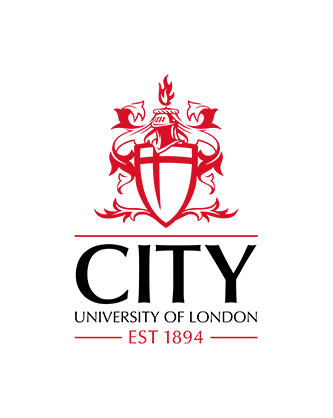 Interruption of Studies Form INT1Interruption of Studies Form - INT1Please note: Interruptions can only be requested for a maximum of one year initially. Any further required leave must be requested before the first year of leave has lapsed. If you are entitled to attend examinations and / or submit outstanding assessments at the next available opportunity (for those modules where the teaching has been completed), please list them below so that you can remain registered on those modules. This will determine the level of access you have whilst you are on a break.You should make an appointment with your Programme Director to discuss your circumstances and to consider all practicalities of interrupting your studies. At the meeting you and your Programme Director will agree the next steps and student support services which will be consulted when you return to study. When you return to studies you should review this table again with your Programme Director.To be completed by Programme Director: If there are any reasons why this request to interrupt studies should not be accepted, or if the recommended interruption period is different to the one requested by the student, please give an explanation in the table below: Please state your reasons for supporting this request if no supporting evidence has been provided:New expected course completion date: _____________________________Important Note Your tuition fees may change when you resume your studies. For more information, or if you need help with this form, please contact your Course Officer who will ask the Finance Team on your behalf.A completed version of this form must be sent to your relevant Course Officer. For more details on where to send this form, please see page 6.Details of where to send your completed formUpon completion of this form, you will need to submit it to your relevant Course Officer. Their details are as follows. If you are unsure of anything, please contact your Course Office.Last Updated:	August 2022Next Update: 	August 2023NotesThis form can be used for all taught programmes leading to an award of City, University of London.
This form is part of Senate Regulation 19 (Assessment Regulations) and should be read in conjunction with: Interruption of Studies and Withdrawal PolicyGuidance relating to Interruption of Studies and WithdrawalName of Student:Student Number:School:Programme of Study:Funding Body (where applicable):Details of previous interruption (if any):Interruption of studies from (exact date):Number of months of interruption requested: Expected date of return:Student Visa?YesYesNoApprenticeship programme?YesYesNoNote: If yes, please ensure that you or your Course Officer have notified the Apprenticeships Team apprenticeships@city.ac.uk Note: If yes, please ensure that you or your Course Officer have notified the Apprenticeships Team apprenticeships@city.ac.uk Note: If yes, please ensure that you or your Course Officer have notified the Apprenticeships Team apprenticeships@city.ac.uk Note: If yes, please ensure that you or your Course Officer have notified the Apprenticeships Team apprenticeships@city.ac.uk Note: If yes, please ensure that you or your Course Officer have notified the Apprenticeships Team apprenticeships@city.ac.uk Note: If yes, please ensure that you or your Course Officer have notified the Apprenticeships Team apprenticeships@city.ac.uk Indication of primary reason for interrupting: Indication of primary reason for interrupting: Please explain why this period of interruption is requested and confirm that evidence (if appropriate) is attached to support the request.	Please explain why this period of interruption is requested and confirm that evidence (if appropriate) is attached to support the request.	Please explain why this period of interruption is requested and confirm that evidence (if appropriate) is attached to support the request.	Please explain why this period of interruption is requested and confirm that evidence (if appropriate) is attached to support the request.	Please explain why this period of interruption is requested and confirm that evidence (if appropriate) is attached to support the request.	Please explain why this period of interruption is requested and confirm that evidence (if appropriate) is attached to support the request.	Have you contacted City Support Services in connection with your issues? If so, please list the Support Services you have approached (see the checklist on page 3)Have you contacted City Support Services in connection with your issues? If so, please list the Support Services you have approached (see the checklist on page 3)Have you contacted City Support Services in connection with your issues? If so, please list the Support Services you have approached (see the checklist on page 3)Have you contacted City Support Services in connection with your issues? If so, please list the Support Services you have approached (see the checklist on page 3)Have you contacted City Support Services in connection with your issues? If so, please list the Support Services you have approached (see the checklist on page 3)Have you contacted City Support Services in connection with your issues? If so, please list the Support Services you have approached (see the checklist on page 3)Module CodeModule TitleTerm/Semester?Resit?Planned action to be taken by the student on return to studyRequired (y/n)?Completed (y/n)?Inform your Course Officer about your intention to return to the course.Submit the INT2 form to your Course Officer to inform them about your intention to return to the course.Meet with Personal TutorMake an appointment with Disability SupportMake an appointment with Neurodiversity SupportMake an appointment with Academic Learning SupportMake an appointment with Mental Health ServiceProvide medical or other relevant evidence of wellbeingContact Course Officer for advice about fee informationAttend a return interview with Programme Director (bring complete INT1 and INT2 forms and review column 3 of this table)Note re-assessment datesMeet with Course Officer and submit INT2 formIf you need a Student Visa sponsorship, submit CAS Request FormCheck whether full access to university facilities has been restoredDownload your timetableLog on to Moodle and check whether you can see all the modules you are due to attendOther – add rows as appropriate Student’s signatureDate:	Programme / Course Director’s nameDate:SignatureDate:Office Use only:Office Use only:Office Use only:Office Use only:Office Use only:Office Use only:Authorised by:Authorised by:Authorised by:Authorised by:Authorised by:Authorised by:Dean’s Nominee’s nameDate:Date:SignatureDate:Date:Comments (if applicable)Date:Date: To be completed by the Course Officer: Course Officer’s name: To be completed by the Course Officer: Course Officer’s name: To be completed by the Course Officer: Course Officer’s name:Date:Date:Date:Additional Conditions:Additional Conditions:Checklist:Checklist:Checklist:Checklist:Additional Conditions:Additional Conditions:Student LetterStudent LetterStudent LetterAdditional Conditions:Additional Conditions:Student Records Notification (NTW)Student Records Notification (NTW)Student Records Notification (NTW)Additional Conditions:Additional Conditions:Send copy of the form to Programme/ Course DirectorSend copy of the form to Programme/ Course DirectorSend copy of the form to Programme/ Course DirectorAdditional Conditions:Additional Conditions:Finance Team notificationFinance Team notificationFinance Team notificationAdditional Conditions:Additional Conditions:Apprenticeship Team notification (is applicable)Apprenticeship Team notification (is applicable)Apprenticeship Team notification (is applicable)Additional Conditions:Additional Conditions:Tier 4 Notification (If applicable)Tier 4 Notification (If applicable)Tier 4 Notification (If applicable)Additional Conditions:Additional Conditions:Quality Officer NotificationQuality Officer NotificationQuality Officer NotificationCity Law School The City Law School, Northampton Square, London, EC1V 0HBEmail: law@city.ac.uk School of Health & Psychological Sciences School of Health & Psychological Sciences, City, University of London, Northampton Square, London, EC1V 0HBPG Programmes: pghealth@city.ac.uk  UG Programmes: ug.prereghealth@city.ac.uk School of Science & Technology School of Science & Technology, City, University of London, Northampton Square, London, EC1V 0HBPG Programmes: SST-PGOffice@city.ac.ukAviation Programmes: pgaviation@city.ac.ukUG Programmes:Computer Science – UG.CS@city.ac.ukMathematics – UG.Maths@city.ac.ukEngineering – UG.Engineering@city.ac.uk Bayes UG ProgrammesBayes Business School, Undergraduate Programmes, Room E325, Drysdale Building, City, University of London, Northampton Square, London, EC1V 0HBEmail: bayes-ug-courseoffice@city.ac.ukBayes Specialist Masters ProgrammesBayes Business School, Specialist Masters Programmes, Level 3, 106 Bunhill Row, London, EC1Y 8TZ Course Operations Manager: Zoe Owen (z.owen@city.ac.uk)Bayes Charity ProgrammesBayes Business School, Charity Programmes, Level 3, 106 Bunhill Row, London, EC1Y 8TZ Charities Programme Coordinator: Ute Spittler (u.spittler@city.ac.uk)Bayes MBA ProgrammesBayes Business School, MBA Programme, 200 Aldersgate, London, EC1A 4HDMBA Course Office Manager: Lorraine Potter (l.l.potter@city.ac.uk)School of Communication & CreativitySchool of Communication & Creativity, A129, College Building, City, University of London, Northampton Square, London, EC1V 0HB Email: scc-support@city.ac.ukSchool of Policy & Global AffairsSchool of Policy & Global Affairs, A129, College Building, City, University of London, Northampton Square, London, EC1V 0HB Email: spga-support@city.ac.ukLEaDLearning Enhancement and Development, Northampton Square, London, EC1V 0HBEmail: maap@city.ac.uk